Culturas Indigenas: CEREMONIA TOXCATL Y TRUEQUE 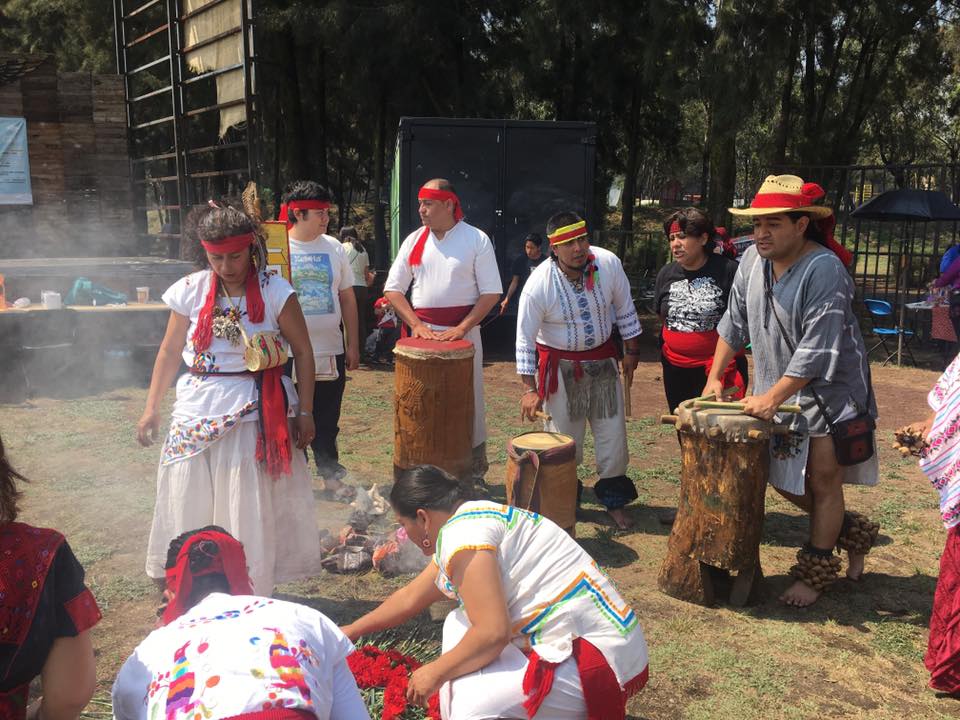 Equidad de Género: Conferencia Magistral “Vínculos sin violencia”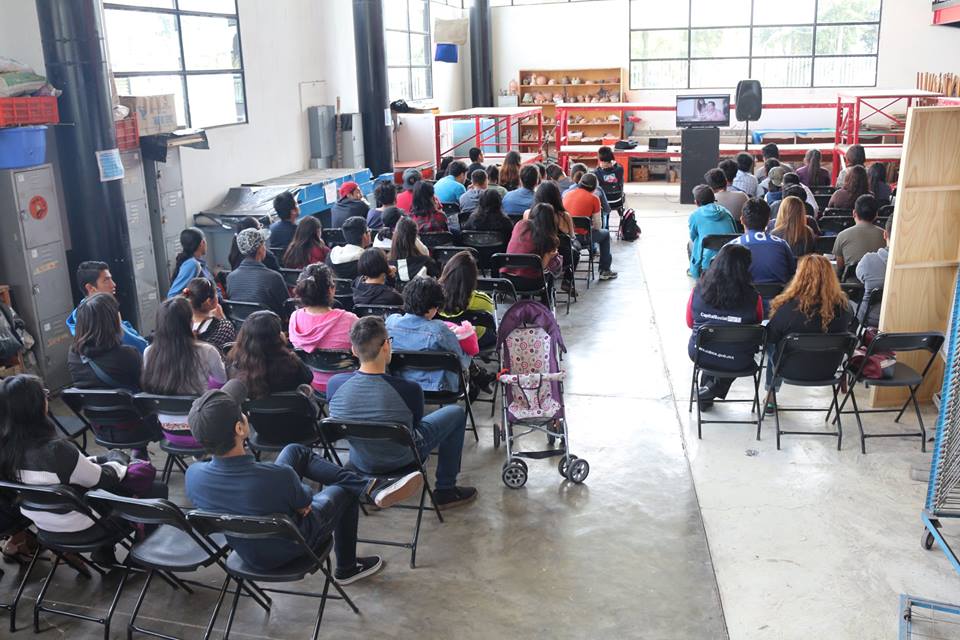 